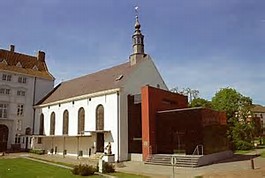 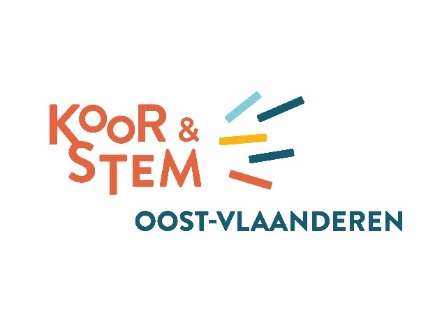 INSCHRIJVING KOORCAFEDatum 	zaterdag 2 februari 2019
Plaats  	Cultuurkapel Sint-Vincent, Sint-Antoniuskaai 10, 9000 Gent
Timing  	19.30 – 23.00Vul het inschrijvingsformulier in en mail naar:Oost-vlaanderen@koorenstem.beNaam en voornaamContactadresEmailGSMVertegenwoordiger van koor Functie in het koorBrengt x …….. personen mee: zo ja graag de naam en functie in het koorSpeciale wensen en verwachtingen